 LKS2 Plants (year 3)Prior Learning: plants are made up of cells, plants get energy from the sun, reproduction is the process of making a new plant (offspring)FactsVocabularyStructure and function of flowering plant:roots – root anchors the plant and absorbs nutrients and water needed for growthstem/trunk – supports the plants, elevates the leaves and flowers and transports water between the roots and the rest of the plantleaves – produce food for the plant by photosynthesisflowers – the reproductive part of the plantLavender – scientific name lavandulalatin name lavare means to washphotosynthesis - the process by which a plant uses the energy from the light of the sun to produce its own foodexcretion – to get rid of material such as solid waste or urine from the body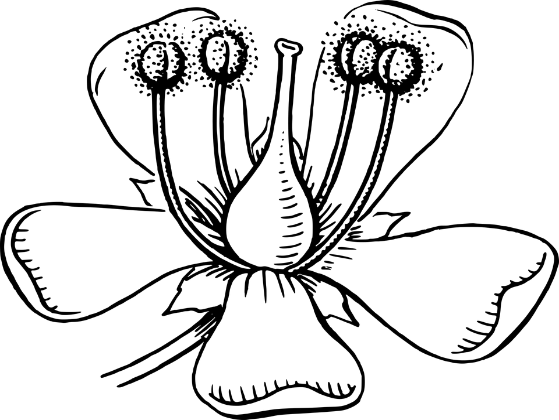 Names of common flowering plants:LavenderChrysanthemumOrchidLavender – scientific name lavandulalatin name lavare means to washphotosynthesis - the process by which a plant uses the energy from the light of the sun to produce its own foodexcretion – to get rid of material such as solid waste or urine from the bodyHistory of the lavender:A herb, part of the mint familyBrought over to this country by the RomansUsed in mummification in Ancient EgyptLavender – scientific name lavandulalatin name lavare means to washphotosynthesis - the process by which a plant uses the energy from the light of the sun to produce its own foodexcretion – to get rid of material such as solid waste or urine from the bodyWhat plants need for life and growth:waterairlightnutrients from the soilroom to grow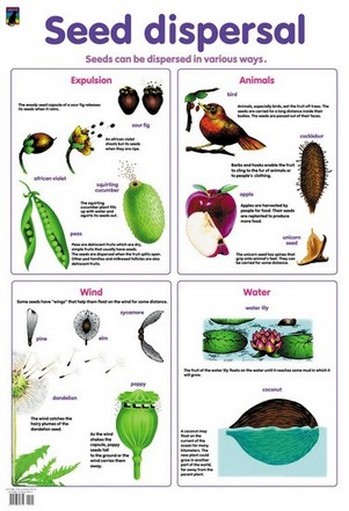 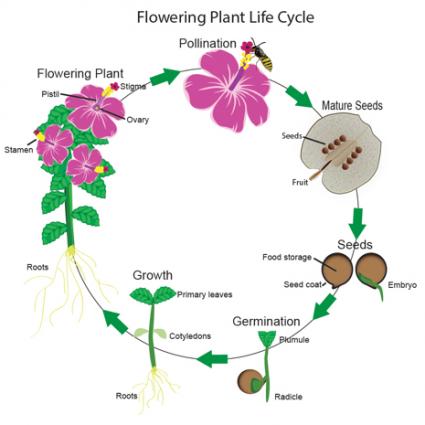 Transportation of waterWater is transported from the roots through the stem to the leaves and flowerFlowering plant reproductionpollinationseed formationseed dispersalProcess of pollination:pollen is carried by insects or blown by the wind from one flower to another      8. Process of seed dispersal:      a) movement of seeds or transportation away from the    parent plant      b) seeds can be scattered by wind, animals, explosion, water and animal excretion     9. Life cycle of a plant:     a) seed germination     b) growth     c)reproduction    d) pollination    e) seed dispersalYoutube:www.youtube.com/watch?v=JBLyHmwkXX8 plant habitat and adaptation www.youtube.com/watch?v=xY4JFOSuqvY – seed dispersal the great escapewww.youtube.com/watch?v=j-S5ui9Us7U – what is pollination and how does it work?